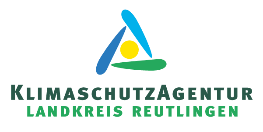 Leitfaden zum energieeffizienten Bauen und Sanieren - Bauherrenmappe jetzt digitalSeit den letzten Wochen steht allen Bauherren im Landkreis Reutlingen ein digitaler Leitfaden zur Verfügung, der hilfreiche Tipps und Informationen rund um Energie und Klimaschutz beim Hausbau und bei der Haussanierung gibt. Postkarten mit den wichtigsten Infos zum Leitfaden liegen im Rathaus aus.Mit dem digitalen Ratgeber wird die bisherige „Service-Mappe für Bauherren“ ersetzt und um Informationen erweitert. Egal ob Sanierung oder Neubau: die Informationen im Leitfaden unterstützen Bürgerinnen und Bürger bei der Planung ihrer Baumaßnahme und helfen, frühzeitig sinnvoll in Energieeffizienz und erneuerbare Energien zu investieren. Zusätzlich stehen Ansprechpartner, Beratungsangebote und Infos zu Finanzierung und Fördermitteln online. Die digitale Bauherrenmappe ist auf der Seite des von der KlimaschutzAgentur Reutlingen initiierten Qualitätsnetz Bauen (QNB) unter www.bauherrenmappe.info zu finden. 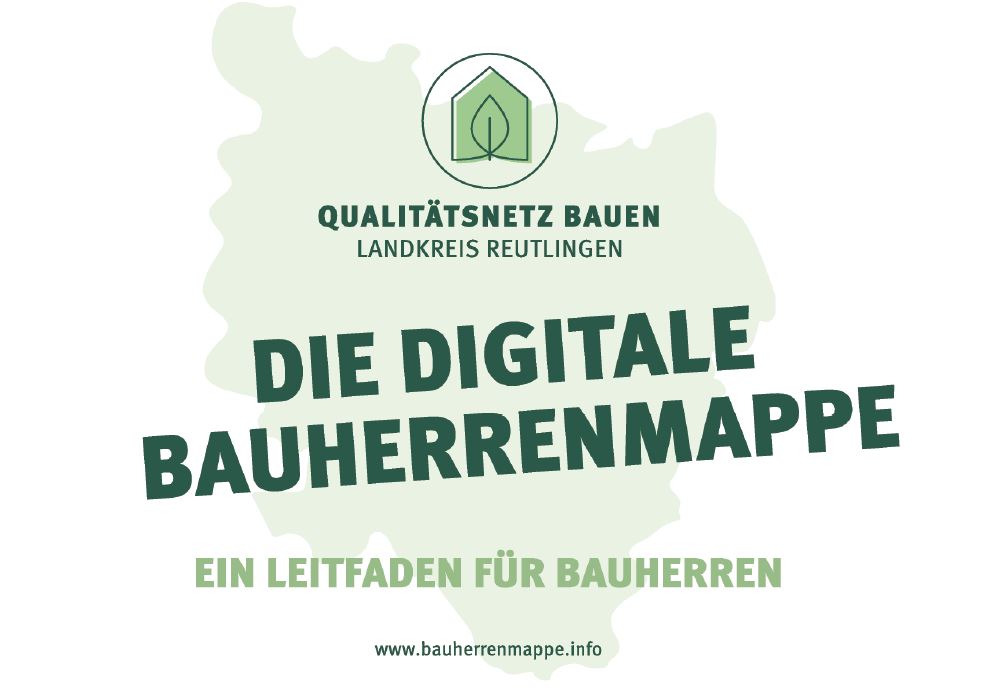 